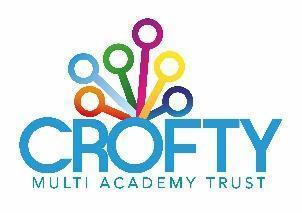 School Policy for the Education of Children in Care (CiC) and Previously Looked After Children (PLAC)At Halwin School we believe that all Children in Care and PLAC should have equitable access to excellent educational provision and achieve in line or better than all children from Cornwall and children nationally. We, as a school community, aim to be champions and advocates for Children in Care and PLAC, and will take a proactive approach to support their success and achievement, recognising that we have a vital role to play in promoting children and young people’s social and emotional development and enhancing life outcomes.Designated teacher (DT) for CIC and PLAC Alex Carr Our aims to support Children in Care and PLACProvide a safe and secure environment, which values education and believes in the abilities and potential of all children.Close the gap - bring the educational attainments of our Children in Care and PLAC in line or better to those of their peers.Ensure appropriate use of Pupil Premium Plus* to support educationMake sure that they have access to education appropriate to their age, ability and emotional understanding. This includes access to a broad, balanced and appropriate curriculum. Due to the Covid-19 pandemic, should the school have to close classes or the school – ensure our children have access to online learning, access to an IT device and that regular contact with our children is maintained.          Identify our school’s role to promote and support the education of our Children in Care and PLAC.Always ask the question: ‘Would this be good enough for my child?’All settings are required to have a DT for CIC and PLAC who will act as their advocate and coordinate support for them, liaising with carers, birth parents (as appropriate), social workers and health on a wide variety of educational and care issues. This person will be required to make financial decisions in the best interest of the child.All staff and governors are committed to ensuring improved educational life chances for CIC and PLAC by ensuring that the relevant personnel have reasonable support and time to complete tasks and responsibilities. Also, to establish and maintain appropriate reporting and monitoring procedures, both within the school and with other agencies.PREVIOUSLY LOOKED AFTER CHILDREN (PLAC)Once a child leaves local authority care, a child is no longer looked after. However, their educational, social and emotional needs will not instantly change. Previously looked after children keep the educational entitlements they had while in care. This is the case for children who leave care through:an adoptionspecial guardianship (SGO)child arrangements order (CAO)Educational entitlements include priority admission and Pupil Premium Plus. Schools and local authorities have a duty to promote the educational achievement of children who have left care. Holding a PEP for a previously looked after child is not a statutory requirement. Halwin School chooses to complete one as a tool to maintain positive communication with home, track and monitor strategies and interventions and make best use of funding. GOVERNORS - what every Designated Governor for CIC and PLAC should know:Number of CIC AND PLAC on school rollNumber of CIC with up to date PEPsOverall attainment & progress of CIC and PLAC in the school / performance compared to peers and nationalNumber of CIC and PLAC with SEN and statements / EHC Plans- level of support in placeAuthorised and unauthorised absence levels of CIC and PLACRisk assessments if not in school – Covid-19 relatedNumber of CIC and PLAC who have been excluded in previous 12 monthsHow LA supports educational achievement of CIC and PLACUse of Pupil Premium Plus spend and impact on attainmentThis information will be monitored through the annual MAT safeguarding audit and information will be shared with the Safeguarding trustee.The Governing body should ensure the DT has opportunity to attend training. School staff and governors are aware of the ‘Promoting the education of looked after children and previously looked after children’, Feb 2018 DfEThere is a duty on local authorities to promote the educational achievement of Children in Care and PLAC, under Section 52 of the Children’s Act 2004 (still remains in place despite Act updates)There is a dedicated Governor to champion and monitor the work of the school in supporting its CIC and PLAC as a part of a larger group of vulnerable childrenTake a proactive approach in co-operating with, and supporting, the relevant Local Authority with regard to the education of CIC and PLAC attending their schoolDesignated teachers and staff are aware of and enabled to carry out their responsibilities effectively with the full support of the Head teacherWhole school approach:Teachers are fully engaged in the PEP process and attend all PEP meetings.The school celebrates the achievements of CIC and PLAC.Teachers should have high expectations of the young person, encouraging achievement and ambitionThe young person will need to have a special, trusted adult in school that is able to take time to listen to them and have access to support and counselling in school if required.For CIC and PLAC, there should be clarity in relation to who is and is not allowed to collect the child from school All teachers within the school are made aware of the needs of CIC and PLAC and actively promote their best interestsAdults in school will need to be sensitive to the young person's wishes over what is known and by whom regarding their care statusEffective assessment, recording and reporting practices are established Ensure that systems are in place to keep staff up to date and informed about CIC and PLACThe designated teacher ensures that positive messages about behaviour and achievement are shared within the school and between school, carers and outside agencies, and that high educational expectations are maintainedA nurturing and trauma informed approach and understanding of ACES will help to support CIC and PLACSupport the engagement of CIC and PLAC in out of school hours learningStaff work in partnership with carers and agencies and parents (where appropriate).Support carers to value educational achievement and improve attendanceTeachers can help the individual begin to feel that they are fitting in and offer them a safe haven and a sympathetic ear in a crisisStaff are aware that being or becoming ‘ Child in Care’ has a major impact on children's lives and that when considering children's learning and or behaviour, due consideration will be givenTeachers can be aware of a variety of emotional issues and trauma that may undermine the young person’s ability to engage in the learning process, including feelings of loss, rejection, isolation, confusion and low self-esteemTeachers need to be aware of possible unresolved feelings the young person may have about their own families and siblings, in addition to insecurity over their current homes and carersCIC have access to Pupil Premium Plus – from September, £350 will be allocated to every child from day one of being in care by the Virtual School head. School will receive this at the end of each term. A bid can be made via the EPEP to top this up by a further £350 if required. See Education Endowment Fund / Sutton trust for guidance on use, good practice and impact of PP+.Special Educational needs: see Cornwall SEND graduated response document Any special educational needs are quickly identified and appropriate provision is made – early identification and action is keyEnsure that systems are in place to identify and prioritise when CIC and PLAC are underachieving, and have early interventions to improve this Contact needs to be made with the Virtual School for CIC and PLAC as soon as concerns are raisedIf the child or young person has a statement of special educational need or EHC Plan, then ensure the annual review coincides with one of the six monthly Statutory Care Reviews / termly PEP meetings; dates can be obtained from the social worker.Please refer to SEN Code of Practice  for further information Admissions and transitions:CIC and PLAC have priority on school admissionPrioritise CIC and PLAC within schools’ own admissions procedures and admit students as quickly as possible, recognising the importance of re-establishing school stability for CIC and PLAC.Adhere to Cornwall Council School Admission protocol for Children in Care Awareness of ‘Placement of pupils out of their chronological year group’, Cornwall Council guide Ensure that on admission or transfer all relevant information is obtained at the outsetWe will forward appropriate documents, in a timely fashion, to any receiving school at point of transition where the receiving school is made knownMake every effort to provide continuity of schooling and educational experienceCiC are not part of the Fair Access processAttendance:Send weekly report to Virtual School –. (By 2pm each Friday. All attendance data is to be returned to: attendance@cornwall.gov.uk) During school closures as a result of the Covid-19 pandemic.Where attendance is a problem, a first day of absence procedure needs to be establishedInform Education Welfare Officer / Social Worker / Virtual School if any concerns about attendanceAcknowledge attendance in any education meetings, celebrating success and setting realistic targets if it is a concernIf a child is on a protection plan, ensure Social worker and Carer are contacted if child is absent from schoolCiC and PLAC should not be taken out of school for holidays, only for ‘exceptional circumstances’There should be no unauthorised absences for CiC and PLACSafety plans to be put in place where a CiC/ PLAC is on a reduced timetable or Children Missing Education or Children Missing Out of Education (CME/CMOE).Exclusion:Identify any CiC who is at risk of exclusion and contact the Virtual School Education Welfare Officer, Social Worker and relevant professionals to put proactive strategies in place to avoid the Child in Care missing days from schoolEnsure in the case of a fixed term exclusion that the carer (or persons holding parental responsibility) and the Social Worker have been spoken to and within one day a letter has been sent specifying the period and the reasons for the exclusion, date of return, outline of the rights of carers to make representations to the governing body where appropriate and details of arrangements made to enable the excluded pupil to continue his/her education.Make sure in the event of any exclusion, contact is made with the Virtual School with details of the exclusion outlining the reasons why the child has been excluded so that an appropriate response can be made. Multi-agency liaison:The CiC and PLAC DT will need to liaise closely with carers, birth parents (if appropriate) and the pupil’s social worker on a variety of issues including homework, kit and equipment required. It is important that positive messages about behaviour and achievement are sharedThere should be a well-planned and co-ordinated approach to meeting the young person’s educational and social needs, for example, whether potentially disruptive changes in school can be preventedThere needs to be clear understanding about the role and responsibility of school staff in relation to the young person and the roles and responsibilities of the other professionals involvedSchool staff will need to share positive perceptions and high expectations of the young person with other professionals but especially with the young personThe school should be aware of and sensitive to the appropriate role of the natural parentsDesignated teachers should ensure that requests from the LA for statistical information held by the school are completed and returned on time to comply with statutory obligationsEncourage each child in care to access out of hours learning activities realising the positive impact this could have on their self –esteem and learning Support the young person to have the opportunity to participate fully in planning and decision makingAt risk:Schools to share information with appropriate professionals if they feel a CiC and PLAC is at risk in any waySchools to be aware and have a safety plan in place with regards to absconding, going missing and or any risk of exploitationExpectations of a DTTo ensure the child receives a copy of their PEP.To advise the Virtual School if the DT is going to change/leave the school. Or if you change your email address.(GDPR)To liaise with your finance department concerning fixed rate & additional PPP payments you are expecting.To attend PEPs in the summer term for those who are going to transition to your school/establishment.To ensure the education sections of the PEP are completed to a good standard (assessed as green by the Virtual School).To ensure the child’s voice is established within the PEP paperwork.To submit your PEP within 10 working days of the PEP meeting being held.To complete a PEP every term (at the very least).If there is a change of date for a PEP meeting you will ensure the date is amended on Welfare Call to reflect this.To inform the Virtual School of any changes you require or if there are any issues in order for them to be resolved at an early stage.It is a statutory requirement for a DT to attend one training session (Induction/Network/Conference) with the Virtual School per term. This will be entered on the S157/175 annual safeguarding return.The head teacher or designated teacher will be responsible for ensuring all staff are briefed on the regulations and practice outlined in this policy.Apppendix 1. Designated Teacher’s Guide to completing a Personal Education Plan OverviewEvery Child in Care between the ages of 3 & 18 must have a Personal Education Plan (PEP) whether they are in;	Early Years, Education, Training, Employment or NEET. This is to be extended to two year olds attending an EY settingCornwall Virtual School uses an electronic PEP (ePEP) system called Welfare Call.http://extranet.welfarecall.com/Please note you will not have access to the Welfare Call system until you have a CiC attending your establishment. It is the DT role to complete the PEP for educationThe PEP must be completed in a manner that supports requests made by the school to support a child in their learning and also backs up requests for additional funding.By reading a child’s PEP you should be able to know the child.There is an expectation that the ePEP is fully completed on the Welfare Call system within 10 working days of the PEP meeting having taken place.Collate the data and information beforehand for;Attainment	(Secondary schools it is advisable to email teachers a week in advance to get their report on attitudes to learning, progress and achievements)Attitudes to learningAttendance & Exclusion informationPupil ViewCompile a list of who is involved with the child CAMHS, Ed Psych etcDT’s are required to participate in appropriate termly DT Forums,  or induction and joint agency training with The Virtual School – there is a requirement to attend to comply with your annual safeguarding return (the S175/157)If there are safeguarding concerns for a CiC or PLAC, contact and advice should be sought from The Virtual School and MARU (Multi-agency referral unit) as per safeguarding procedures.Audience:School and academy staff, Local Governing BodiesAdopted:November 2020Reviewed November 2022Other related policies / proceduresSafeguarding & Child Protection PolicyEquality PolicyAnti-Bullying PolicyPositive Behaviour Management PolicyE-Safety PolicyPREVENT Strategy & Duty Guidance HM GovKeeping Children Safe in Education DfE 2022Staff and Volunteer Code of Conduct PolicyWorking Together to Safeguard Children HM Gov 2018 (updated 9/21/20) OwnerCrofty Safeguarding LeadPolicy / procedure modelMAT policy: all Crofty schools use this policyAligned: Policy to be adapted to school where indicatedSchool policy: specific to needs of the school